                                                       Комерційна пропозиція VOLVO C40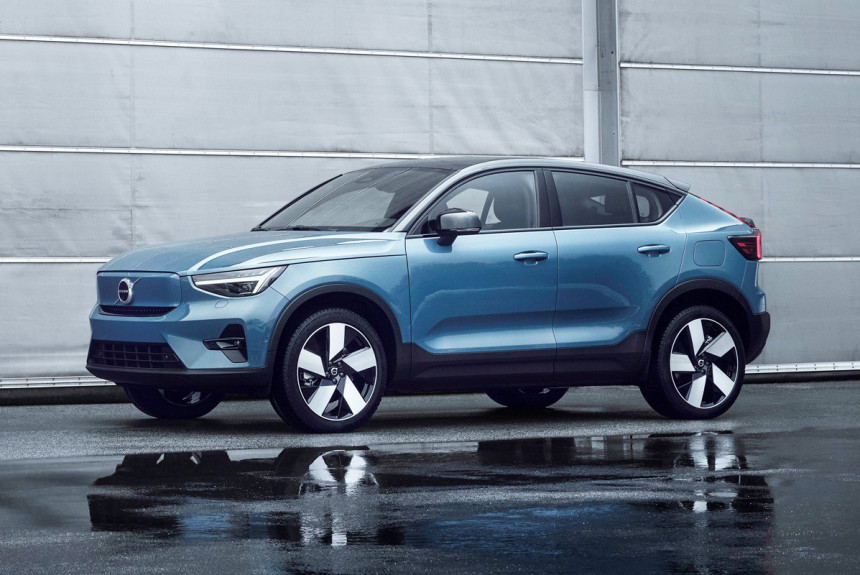 АвтомобільVolvo С40    Volvo С40    Комплектація АвтомобіляRechargeRechargeДвигунелектроелектроПотужність408 к.с408 к.сКрутний момент660 Нм 660 Нм Розгін до 100 км/год4,7с4,7сТип приводуПовний привідПовний привідКількість місць5  місць5  місцьРік виробництва20222022Вартість авто, євро55 280,0055 280,00                                                        Колір:                                                        Колір:                                                        Колір:шкіри салону:шкіри салону:Спортивні шкіряні сидіння з Алькантароюкузову:кузову: